Cours du premier niveauPremier module1CONNAISSANCE DES SIGNESEcole D’Astrologie du Pharosatelierdelaplace34@gmail.comlaetitialegrand.comConnaissance des signesChapitre 1 Le zodiaqueLes grandes ères de l’humanitéLa roue zodiacale, roue de la manifestation devenue conscienceChapitre 2 CosmographieQu’est-ce que l’écliptique?  Description de la sphère céleste. Les deux zodiaques : Le zodiaque des constellations et le zodiaque tropiqueLes signes et les constellations. La précision des équinoxesChapitre Analyse des douze signesAnalyse et présentation des douze signes. Signification de l’idéogramme de chaque signe et de sa résonance sur le sens que l’homme doit donner à sa destinée. Approche hiéroglyphique aux trois niveaux de la connaissance :Niveau profane, niveau sacré, niveau initiatiqueAmbivalence des signes selon le contexte thématique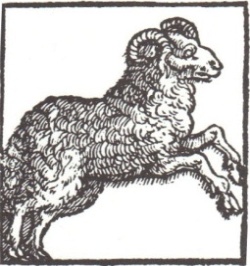 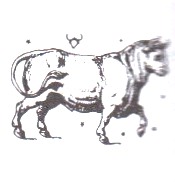 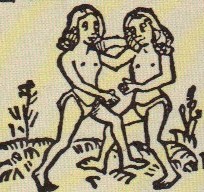 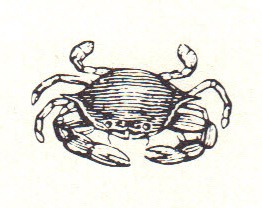 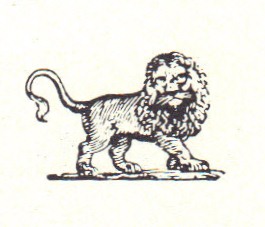 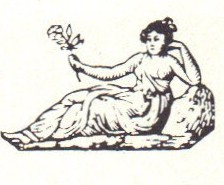 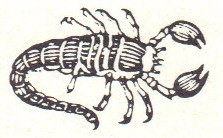 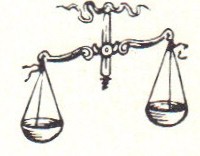 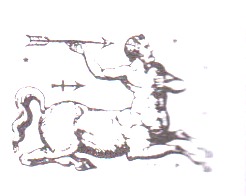 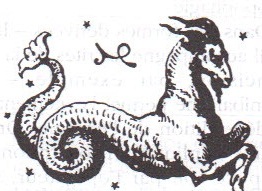 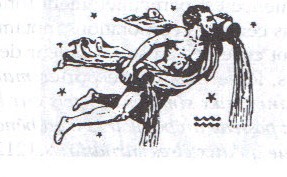 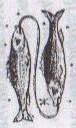 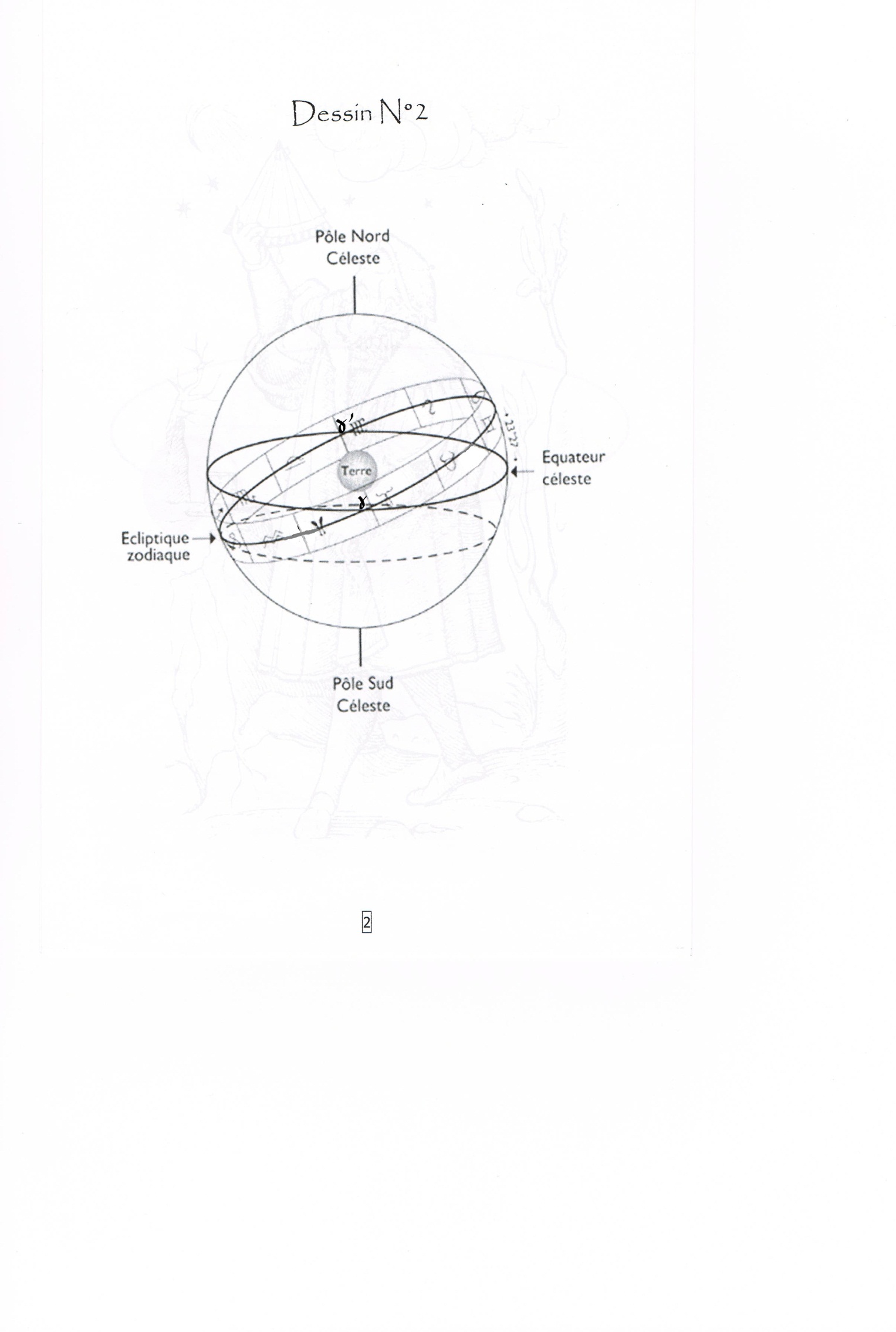 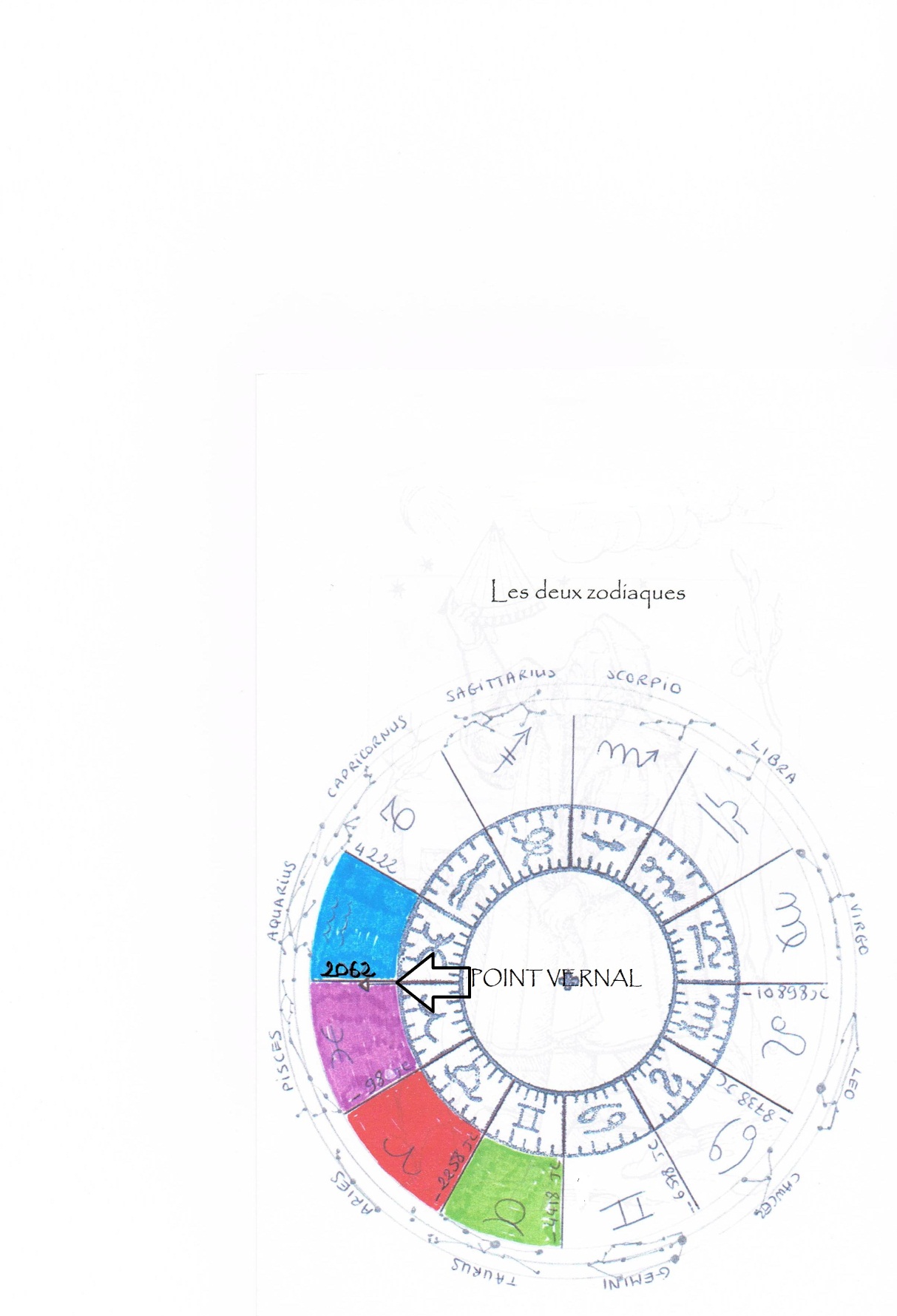 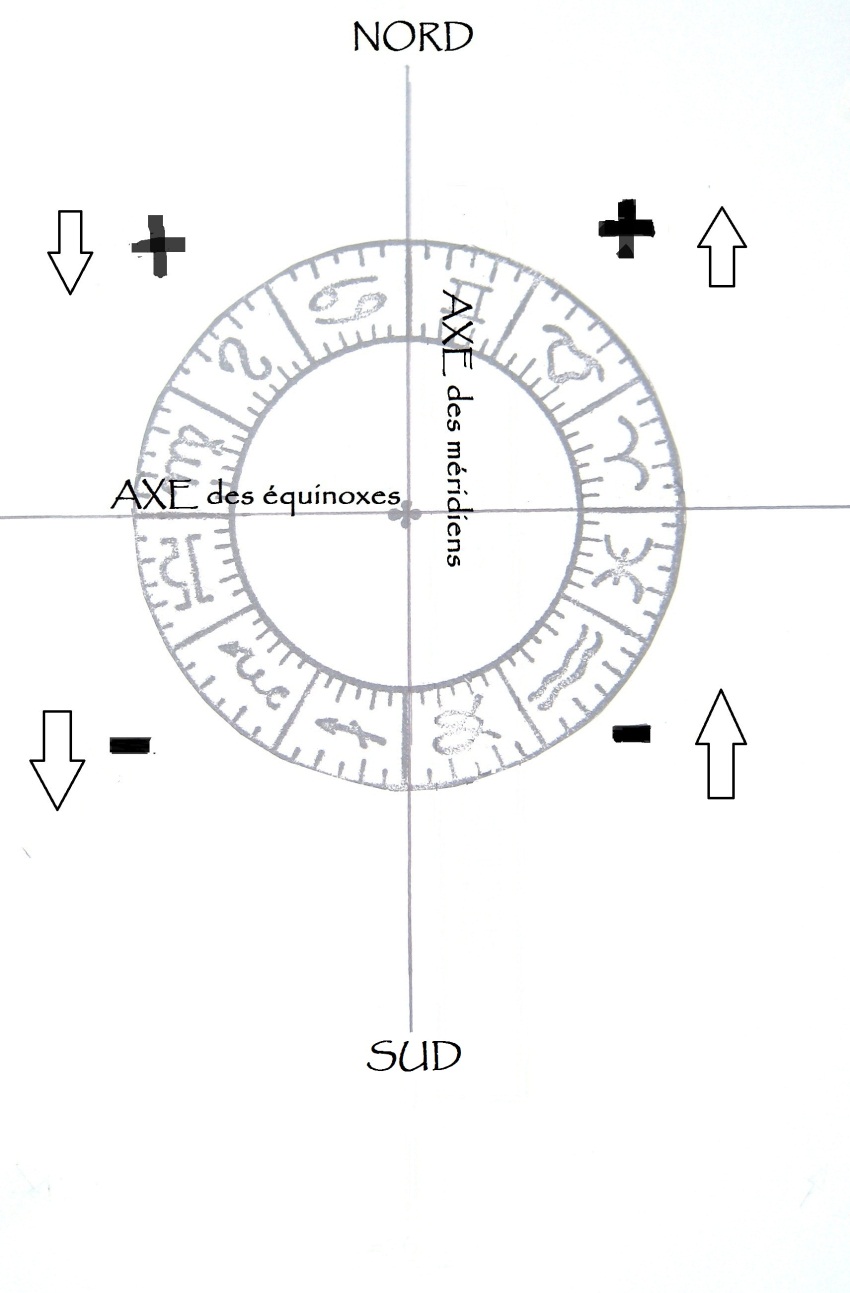 